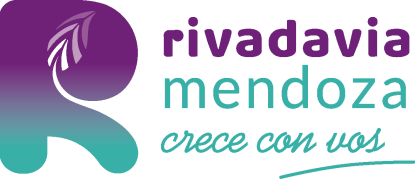 MUNICIPALIDAD DE RIVADAVIADIRECCION DE COMPRAS Y SUMINISTROSNOTA ACLARATORIA 1 (UNO):Licitación Expte.Nº 2020-05402-5-5Se informa que se debe tener en cuenta que la fecha de apertura de licitación es el día 29 DE MAYO DE 2020 a la hora diez, que por error de tipeo en el Pliego  figura 19-05-20.